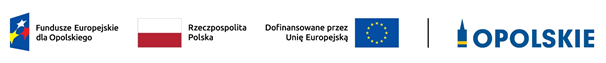 WZÓRPROTOKÓŁ CZĄSTKOWY NR 1 Z PRACKOMISJI OCENY PROJEKTÓW (KOP) PO ETAPIE OCENY FORMALNEJNabór  ………………………………………. (………...............................)Działanie: ……………………………………………………………………………..Priorytet: ………………………………………………………………………Obowiązujące dokumenty:………………………………………….Zgodnie z …………………….:funkcję Przewodniczącego KOP pełnił Pan/Pani ………………………funkcję Z-cy Przewodniczącego KOP pełnił Pan/Pani ………………………funkcję Sekretarza KOP pełnił Pan/Pani …………………………………...Do udziału w ocenie formalnej projektów wyznaczone zostały następujące osoby:Pani/Pan…….W dniu ……………………  Przewodniczący/ Z-ca Przewodniczącego KOP dokonał przydzielenia/losowania projektów członkom KOP. Przydział projektów danym członkom KOP przedstawia tabela nr 1.Tabela nr 1. Skład KOP.Źródło:  Opracowanie własne.W wyniku przeprowadzonej oceny formalnej:.... projektów zostało skierowanych do kolejnego etapu postępowania, …. projektów nie spełniło kryteriów formalnych.Wyniki przeprowadzonej oceny formalnej projektów przedstawiono w załączniku nr 2 do niniejszego protokołu. Załączniki:Listy sprawdzające w zakresie oceny kryteriów formalnych.Lista ocenionych projektów z wyróżnieniem projektów ocenionych pozytywnie 
i negatywnie. Opracował:Sekretarz KOPImię i nazwiskoMiejsce, dataZatwierdził:Przewodniczący KOP/Zastępca Przewodniczącego KOPImię i nazwiskoMiejsce, dataLp.Imię i nazwisko członka KOPProjekty podlegające ocenie przez Członka KOP1…